ФОРМИРОВАНИЕ ПОЗНАВАТЕЛЬНОЙ МОТИВАЦИИ ОБУЧАЮЩИХСЯ К ИЗУЧЕНИЮ ЕСТЕСТВЕННЫХ НАУКВот уже несколько лет работаю учителем химии и биологии в Музыкальной школе, которая находится в стенах Музыкальной академии. Учащиеся 5-9 классов нашей школы обучаются по интегрированным программам и изучают не только общеобразовательные, но и музыкальные дисциплины. В урочное и внеурочное время по предметам «Химия» и «Биология» стараюсь развивать у учащихся не только мыслительные, но и творческие способности. Прививая интерес к естественным наукам, использую разнообразные формы и методы стимулирования учебной деятельности, применяя информационно-компьютерные технологии.В связи с актуальностью использования электронного обучения и дистанционных образовательных технологий, совершенствую навыки и компетенции в сфере цифрового образования, в области использования новых цифровых инструментов и сервисов.Современный учитель – человек, не только умеющий передать знания своим ученикам, но и  человек, умеющий создать увлекательный контент. Многие учащиеся говорят о том, что когда они видят учителя, слышат знакомый голос, привычные интонации, то легче воспринимать информацию. Поэтому, несмотря на обилие информации в сети Интернет, работаю над созданием собственного банка видеоматериалов, связанного с проведением лабораторных опытов и практических работ. Эксперимент играет особую роль в обучении химии и биологии. Ребята с интересом выполняют лабораторные опыты и практические работы, самостоятельно формулируют цели и задачи проводимой работы, составляют список необходимого оборудования, моделируют ход выполнения работы. При подготовке к созданию видео опытов ребята объединяются в малые группы, распределяют обязанности, составляют текст пояснений, используют химическую терминологию, обращают внимание на технику безопасности при работе с горелкой, лабораторной посудой.Лабораторные и практические занятия особо интересно проходят, когда на занятии присутствуют игровые элементы, при этом ребята получают возможность самостоятельно оценить свои достижения. Образовательных сервисов и ресурсов сейчас очень много, они позволяют любой этап учебной деятельности обеспечить качественным контентом, используя тот или иной инструмент. Например, веб-сервис Liveworksheets, который является бесплатным сервисом и позволяет создавать собственные упражнения, интерактивные листы, сохранять их, или использовать готовые шаблоны из библиотеки. Однако у этого ресурса есть и минусы: нет регистрации, а значит, нет возможности отслеживать продвижение обучающегося, нет возможности просмотреть этапы выполнения обучающимися задания.При подготовке интерактивных заданий по предмету важно, чтобы информационный материал был не только интерактивным, но и содержал проблемные вопросы, и возможным решением может стать использование онлайн-презентаций. При работе удаленно, нелегко удержать внимание ребят, поэтому важна обратная связь. По мере изучения материала использую онлайн–презентации, в которых могу задавать тестовые вопросы с множественным или открытым ответом. Например, для создание онлайн-презентации с обратной связью использую надстройку https://www.polleverywhere.com/, которая позволяет сохранять ответы обучающихся в облаке, дает возможность отслеживать  динамику продвижения ребят. Например, при изучении темы «Животные и среда обитания» создаю опрос  в режиме реального времени и просматриваю ответы ребят. Результаты опроса можно скачать на компьютер. Для допуска к лабораторным опытам и практическим работам провожу опрос используя онлайн–презентации по теме «Техника безопасности». Просматривая результаты опроса вижу, возникают ли затруднения у ребят. Данная надстройка позволяет просмотреть отчет как по отдельному ученику, так и по всему классу.При выполнении исследовательских работ учащиеся открывают новое быстрее, чем, если бы просто читали материал в учебнике. Исследовательская деятельность даёт уникальную возможность превратить пассивного созерцателя в активного творца. Результаты своих исследований ребята представляют на конференция и  творческих конкурсах. Например, принимая участие в Республиканском конкурсе презентаций, фотоколлажей и видеороликов ребята изучили теоретические вопросы, провели эксперименты, записывая  результаты в дневник наблюдений.Уже с 5 класса ребята приступают к выполнению проектов. И первый проект пятиклассников «Строение клетки». Ребята изучают строение клетки, используя литературные источники, а затем создают макет клетки из пластилина. Данный вид деятельности позволяет ребятам лучше изучить строение клетки, научиться отличать органеллы друг от друга, а самостоятельность и активность повышают интерес к предмету, развивают наблюдательность. 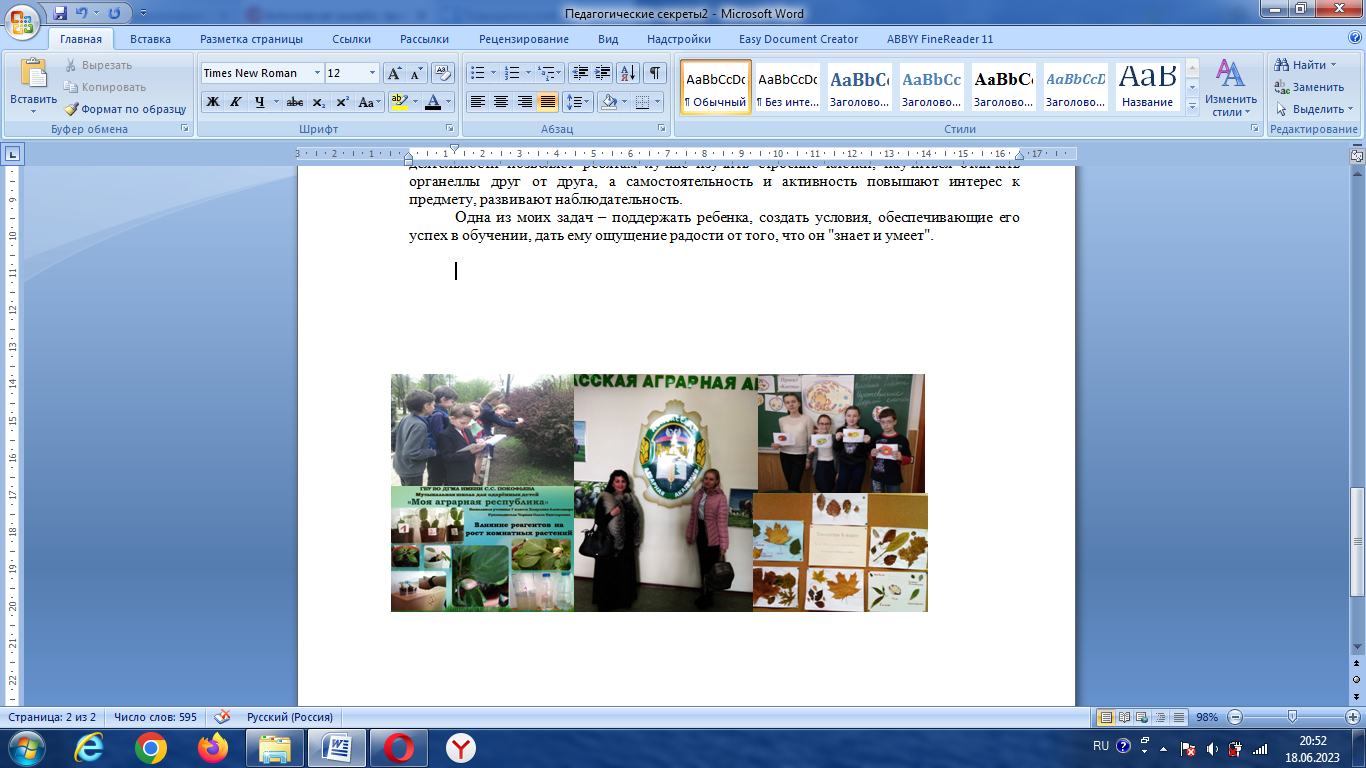 Одна из моих задач – поддержать ребенка, создать условия, обеспечивающие его успех в обучении, дать ему ощущение радости от того, что он "знает и умеет".